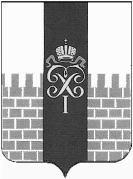 МЕСТНАЯ АДМИНИСТРАЦИЯ МУНИЦИПАЛЬНОГО ОБРАЗОВАНИЯ ГОРОД ПЕТЕРГОФ_____________________________________________________________________________ПОСТАНОВЛЕНИЕ « 28 » сентября 2016 г.	                                                               №  98    О внесении изменений в постановление местной администрации муниципального образования город Петергоф от 31.12.2015г. № 234 «Об утверждении ведомственной целевой программы мероприятий, направленной на решение вопроса местного значения «Создание зон отдыха на территории муниципального образования» на 2016 год» (с изменениями от 24.06.16г.)В соответствии с Бюджетным  кодексом  Российской Федерации, Постановлением местной администрации муниципального образования город Петергоф  № 150 от 26.09.2013 «Об утверждении  Положения о порядке разработки, реализации и оценки эффективности муниципальных программ и о Порядке разработки и реализации ведомственных целевых программ и планов по непрограммным расходам местного бюджета муниципального образования город Петергоф»  местная администрация муниципального образования город Петергоф   	П О С Т А Н О В Л Я Е Т:Внести изменения в Постановление местной администрации муниципального образования город Петергоф № 234 от 31.12.2015 г. «Об утверждении ведомственной целевой программы мероприятий, направленной на решение вопроса местного значения «Создание зон отдыха на  территории  муниципального образования» на 2016 год (с изменениями от 24.06.16г.) (далее Постановление ), изложив приложение № 1 к Постановлению в редакции согласно приложению № 1 к настоящему Постановлению.Приложения №№ 1-8,10,11 к Ведомственной целевой программе приложения № 1 к Постановлению оставить без изменения. Ведомственную целевую программу дополнить приложением № 12. Постановление вступает в силу с момента опубликования.Контроль за  исполнением настоящего постановления  оставляю за собой.Глава местной администрациимуниципального образования город Петергоф                              А.В. Шифман Приложение №1  к Постановлению МА МО город Петергоф  от  28.09.2016 г. № 98                                             ВЕДОМСТВЕННАЯ ЦЕЛЕВАЯ   ПРОГРАММАмероприятий, направленная на решение вопроса местного значения «Создание зон отдыха на территории муниципального образования» на 2016 годЦели и задачи программы:- благоустройство территории города Петергофа; - создание благоприятных условий для отдыха жителей.Заказчик программы (ответственный исполнитель):Местная администрация Муниципального образования город ПетергофОтдел городского хозяйства Местной администрации Муниципального образования город Петергоф.Ожидаемые конечные результаты реализации целевой программы: - создание зон отдыха – 87734,8 кв.м-  разработка проектно-сметной документации – 2 усл. Сроки реализации целевой программы: I-IV кварталы 2016 годаПеречень мероприятий целевой программы, ожидаемые конечные результаты реализации и необходимый объём финансирования: Приложения:№1 : Локальная смета на создание зоны отдыха по адресу: г.Петергоф,  Эрлеровский бульвар, д.20 (около школы № 412);№2: Локальная смета на создание зоны отдыха по адресу: г.Петергоф, территория, ограниченная Ботанической ул., Троицким ручьем, проездом вдоль Гостилицкого ш., домами №№ 2, корп.2, 4, корп.2, 6, корп.2 по ул.Шахматова;№3: Локальная смета на создание зоны отдыха по адресу: г.Петергоф, ул. Суворовская, д.3, корп.4,5,6,7,8;№4:Смета на проектные работы по созданию зоны отдыха на внутридворовой территории домов № 3, корпуса 3, 5, 7, № 5 корпуса 3, 4, № 7 корпуса 3, 4, 5  по ул.Суворовская;№5: Смета на проектные работы по созданию зоны отдыха на внутридворовой территории дома № 10 по Ропшинскому шоссе ;№6,7,8: Акты обследования сохранения (сноса), пересадки насаждений и расчета размера их восстановительной стоимости по адресам: Эрлеровский бульвар, д.20 (около школы № 412); территория, ограниченная Ботанической ул., Троицким ручьем, проездом вдоль Гостилицкого ш., домами №№ 2, корп.2, 4, корп.2, 6, корп.2 по ул.Шахматова; ул. Суворовская, д.3, корп.4,5,6,7,8; №9: Расчет стоимости услуг осуществления технического надзора;№10: Расчет стоимости услуг на разработку проекта производства работ для получения ордеров ГАТИ, оказание услуг по получению согласований для закрытия ордеров ГАТИ по созданию зон отдыха.№11: Расчет на создание зоны отдыха по адресу: территория муниципального образования, ограниченная улицами Жарновецкого, Озерковой, Самсониевским водоводом и Эрлеровским бульваром№ 12: Локальная смета на выполнение работ по установке бортовых камней на пешеходной дорожке зоны отдыха по адресу: г.Санкт-Петербург, г.Петергоф, ул. Суворовская, д.3, корп.4,5,6,7,8Приложение № 9к муниципальной программе            Расчёт стоимости услуг на осуществление технического надзора.Начальник отдела городского хозяйства                                       Рождественский И.В.Приложение № 12Согласовано: Утверждаю: "___" ____________________ "___" ____________________ Локальная смета на работы по установке бортовых камней на пешеходной дорожке зоны отдыха по адресу: г. Санкт-Петербург, Петергоф, Суворовская ул., д.3, корп.4(наименование работ и затрат, наименование объекта) Основание: Составлен(а) в уровне цен на: Наименование региона: Наименование редакции СНБ: Наименование сборника индексов пересчета: Наименование сборника текущих цен: Сметная стоимость: 99600.57 руб.Нормативная трудоемкость: 98.90 ч.-час.Зарплата основных рабочих: 18363.08 руб.Составил: ___________________   /______________/Проверил: ___________________   /______________/Утверждено                                                                                  Глава МА МО г.Петергоф______________/А.В.Шифман/                                                          « 28 » 09. 2016 г.                                                                        №п/пНаименование мероприятияОжидаемые конечные результатыОжидаемые конечные результатыСрок исполнения мероприятияНеобходимый объём финансирования(тыс.руб.)№п/пНаименование мероприятияЕдиница измеренияКол-воСрок исполнения мероприятияВсего1.Создание зоны отдыха по адресу: г.Петергоф,  Эрлеровский бульвар, д.20 (около школы № 412)кв.м12 899,72-4 квартал16 109,22.Создание зоны отдыха по адресу: г.Петергоф, территория, ограниченная Ботанической ул., Троицким ручьем, проездом вдоль Гостилицкого ш., домами №№ 2, корп.2, 4, корп.2, 6, корп.2 по ул.Шахматовакв.м21 722,32-4 квартал11 706,53.Создание зоны отдыха по адресу: г.Петергоф, ул. Суворовская, д.3, корп.4,5,6,7,8кв.м5 112,82-4 квартал4 665,34.Создание зоны отдыха на территории , ограниченной улицами Жарновецкого, Озерковой, Самсониевским водоводом и Эрлеровским бульваром.кв.м48 000,02-4 квартал44 146,95.Разработка проектно-сметной документации по созданию зоны отдыха на внутридворовой территории домов № 3, корпуса 3, 5, 7, № 5 корпуса 3, 4, № 7 корпуса 3, 4, 5 по ул.Суворовскаяусл.1 2-4 квартал750,06.Разработка проектно-сметной документации по созданию зоны отдыха на внутридворовой территории дома № 10 по Ропшинскому шоссеусл.1.2-4 квартал189,07.Восстановительная стоимость зелёных насаждений при создании зоны отдыха по адресу: г.Петергоф,  Эрлеровский бульвар, д.20 (около школы № 412)усл.12-4 квартал2 378,88.Восстановительная стоимость зелёных насаждений при создании зоны отдыха по адресу: г.Петергоф, территория, ограниченная Ботанической ул., Троицким ручьем, проездом вдоль Гостилицкого ш., домами №№ 2, корп.2, 4, корп.2, 6, корп.2 по ул.Шахматоваусл.12-4 квартал1 908,09.Восстановительная стоимость зелёных насаждений при создании зоны отдыха по адресу: г.Петергоф, ул. Суворовская, д.3, корп.4,5,6,7,8усл.12-4 квартал119,510.Восстановительная стоимость зелёных насаждений при создании зоны отдыха на территории , ограниченной улицами Жарновецкого, Озерковой, Самсониевским водоводом и Эрлеровским бульваром.усл.12-4 квартал1 498,011.Технический надзор усл.12-4 квартал629,212.Услуги на разработку проекта производства работ для получения ордеров ГАТИ, оказание услуг по получению согласований для закрытия ордеров ГАТИ.усл.31-4 квартал150,0ИтогоИтого84250,4№п/пНаименование работСтоимость    работв тыс.руб% от стоимости работИтого (в т. ч. НДС), в тыс. руб.1  Осуществление технического надзора   (1,2% )  76 579,40,8216  629,2 Итого: 629,2№ШифрНаименование работ и затрат,ЕдиницаКол-воСтоимость единицы, руб.Стоимость единицы, руб.Общая стоимость, руб.Общая стоимость, руб.Общая стоимость, руб.Затраты трудаЗатраты трудап.п.нормативаматериалов, изделий и конструкцийизмер.ВСЕГОэкспл. машинВСЕГОосновнойэкспл. машинрабочих-строителей, чел-ч.рабочих-строителей, чел-ч.основнойв. т.ч. з/плзаработнойв. т.ч. з/плнавсегоз/плмашинистовплатымашинистовединицу123456789101112Раздел 1Раздел 1Раздел 1Раздел 1Раздел 1Раздел 1Раздел 1Раздел 1Раздел 1Раздел 1Раздел 1Раздел 11ТЕР 27-02-010-02Установка бортовых камней бетонных при других видах покрытий  Индексы:  к з/п рабочих: 17.956, к стоимости машин: 7.252, к з/п машинистов: 17.956, к материалам: 7.804, (Н.Р. 142*0,85*0,9 = 109% = 20289.02 руб. С.П. 95*0,8*0,85 = 65% = 12098.96 руб.)100 м бортового камня1.33656,38
786.6780.93
10.7447418.7918363.08762.98
250.7076.08
0.6898.90
0.88403-8023Камни бортовые БР 100.20.8 /бетон В22,5 (М300), объем 0,016 м3/ (ГОСТ 6665-91) (ТССЦ 9.2016 Санкт-Петербург Эталон 2012)шт.130(152.26)(19793.80)Итого прямых затрат в базовом уровне цен:руб.47418.7918363.08762.98
250.7098.90
0.88Коэффициент на стесненность:1Итого со стесненностью:руб.47418.7918363.08762.98
250.7098.90
0.88Индекс к оплате труда рабочих:118363.08Индекс к стоимости эксплуатации машин:1762.98в том числе зарплата машинистов:1250.70Индекс к стоимости материалов:128292.73Материалы в текущем уровне цен:119793.80Итого с индексацией:руб.67212.5918363.08762.98
250.7098.90
0.88Накладные расходы %:%20289.02Итого с накладными:руб.87501.61Сметная прибыль %:%12098.96Итого:руб.99600.57Всего по разделу:руб.99600.57Итого по всем разделам:руб.99600.57Всего по смете:руб.99600.57